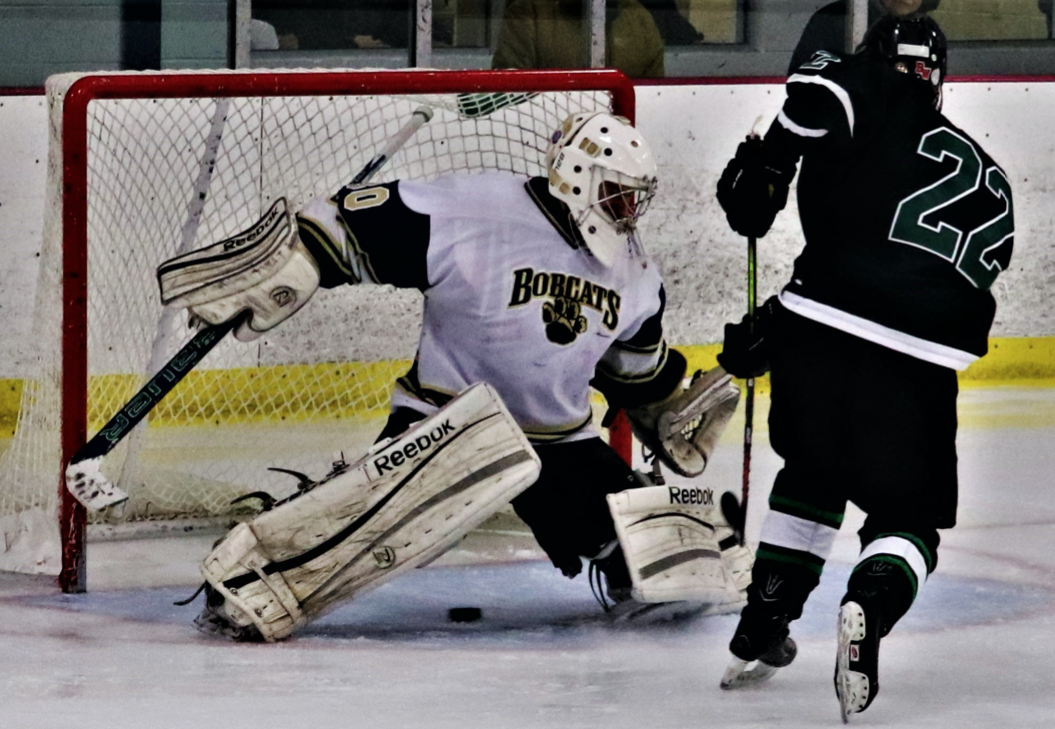 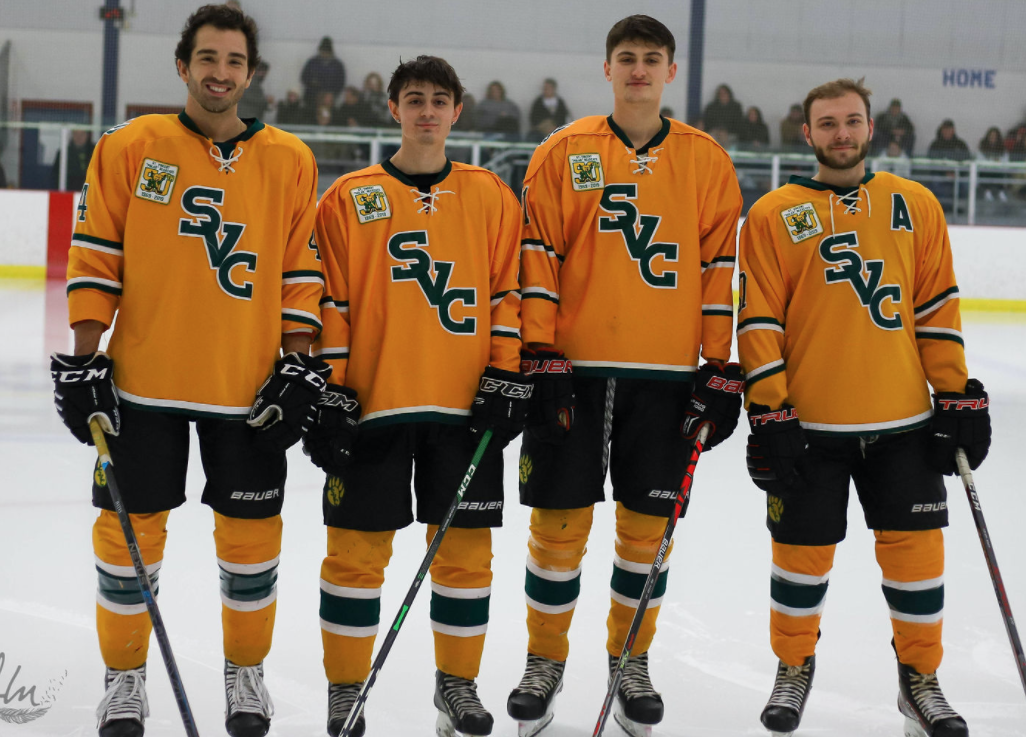 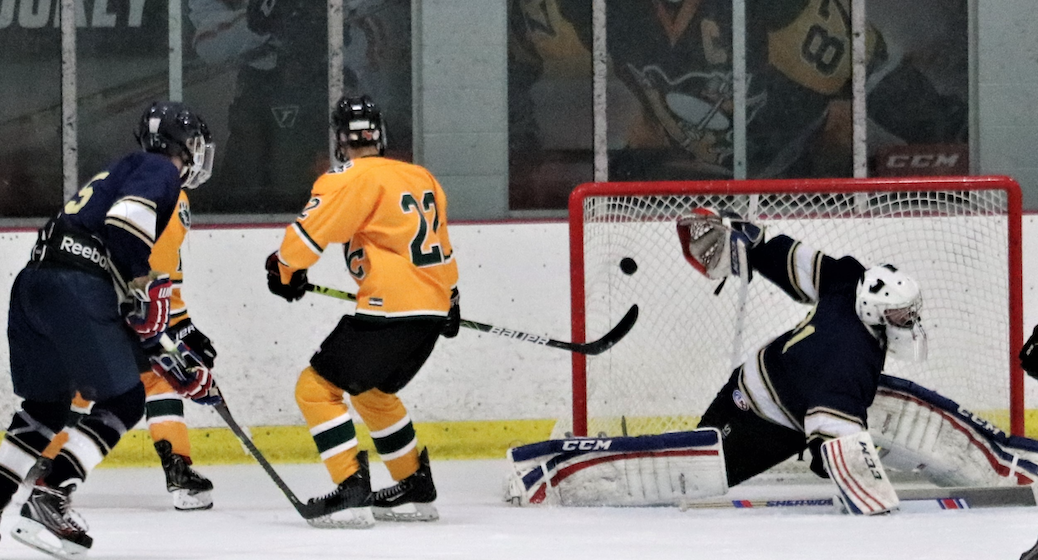 Player Name:Career Highlights:Zapata, ZacharyC ‘21A gifted skater with great playmaking and scoring touch, Zach closed his career passing the 30 goal mark and ended 30’th all-time in SVC scoring history at the time of his graduation. Had he not lost almost the entire 2020-2021 season as a result of COVID restrictions, it is highly likely he would have moved into the top 20. His first goal came against Altoona He scored in bunches and had six 2 goal games and two hat tricks, none bigger than the one in the opening game of his senior year when SVC stunned upper division rival IUP 8-5. Overall he recorded 19 multiple point games with game winning goals against Gannon, Allegheny, and Pitt Greensburg. Put up 2 shorthanded goals (UPG and Duquesne). Not only was he a top line power play contributor, he was also adept and penalty killing. In spite of logging a large number of minutes each season, he took very few penalties which made him easy to coach and use in situations that required level headed play.Yr#PosGPGATPSPct+-+/-PMWTPS181922Lw16713206410.92230-840000192022Lw181314278215.92717+1042051202122Lw100040.011E00000212222Lw211511269615.63628+821031Totals5635387324614.28676+10103082